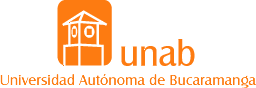 PREMIO SILVIA GALVIS CERTIFICADO DE EMISIÓN DEL MEDIO FECHA: _________________________________________________________SeñoresPREMIO SILVIA GALVIS Universidad Autónoma de Bucaramanga, UnabBucaramanga El medio _____________________________________________ certifica que el trabajo titulado _____________________________________________________ fue emitido en le fecha _______________________________________________ y su autor (s) fue ______________________________________________________________________________________________________________________Cordial saludo, _________________________________________Nombre de quien certifica:Cédula:Cargo:Medio:Teléfono de contacto:Correo electrónico: 